Agency overviewThe NSW Office and Environment and Heritage works to connect communities to conservation and culture to deliver great outcomes for the environment and heritage. For more information go to www.environment.nsw.gov.au Primary purpose of the roleThe Administrative Assistant provides quality customer service and administrative support to the work area to assist in meeting the Agency’s corporate objectives, ensuring compliance with organisational policies, processes and procedures, audit and statutory requirements.Key accountabilitiesProvide administrative support services such as ordering/purchasing, filing, mail and correspondence, creating, compiling and storing documents, maintenance of office equipment, maintenance of registers, stores and stationery to support effective operation of the work area.Provide meeting and event support including assisting and coordinating meetings, agendas, transport, catering, accommodation and minute taking.Provide customer service including responding to enquiries, providing visitor experience information and handling routine customer requests.Complete routine financial transactions and purchasing services, ensuring compliance with standards and procedures.Update records and databases, complying with records management processes to ensure information is accurate, stored correctly and accessible.Respond to enquiries and routine requests for information, escalating enquiries as necessary, to ensure the provision of accurate information.Monitor and maintain office stores, stationery, supplies, facilities and equipment to ensure the needs of staff are met in an efficient mannerSupport incident management activities such as fires and search and rescues.Key challengesManage competing demands and maintaining high attention to detail to ensure administrative support is provided in a timely and efficient manner.Providing a high quality service and to a range of internal and external stakeholders.Key relationshipsRole dimensionsDecision makingThe Administrative Assistant operates with some level of autonomy within the context of their agreed work plan and makes decisions within the limits of delegated authority. The role is accountable for the delivery of assigned work and is directed by its supervisor/manager on work priorities, complex issues and all matters requiring a higher authority to determine and resolve issues.Reporting lineVariousDirect reportsNilBudget/ExpenditureNilEssential requirementsExperience in administration including the use of computer based systems such as word processing, spreadsheet and records management and records management systems.Knowledge of financial and human resource management procedures, policies and practices.Capabilities for the roleThe NSW Public Sector Capability Framework applies to all NSW public sector employees. The Capability Framework is available at www.psc.nsw.gov.au/capabilityframeworkCapability summaryBelow is the full list of capabilities and the level required for this role. The capabilities in bold are the focus capabilities for this role. Refer to the next section for further information about the focus capabilities.Focus capabilitiesThe focus capabilities for the role are the capabilities in which occupants must demonstrate immediate competence. The behavioural indicators provide examples of the types of behaviours that would be expected at that level and should be reviewed in conjunction with the role’s key accountabilities.ClusterPlanning and EnvironmentAgencyOffice of Environment and HeritageDivision/Branch/UnitNational Parks and Wildlife ServiceLocationVariousClassification/Grade/BandClerk 1/2Role NumberGenericANZSCO Code531111PCAT Code1127292Date of ApprovalJuly 2017Agency Websitewww.environment.nsw.gov.auWho       WhyInternalManagerReceive guidance and support, provide advice and exchange informationWork team/other staffWork collaboratively to contribute to achieving business outcomesFoster effective working relationships to facilitate opportunities for engagement, consultation, issue resolution and information sharing.ExternalCustomer/clientsAddress queries and/or redirect to relevant party for review and resolutionNSW Public Sector Capability FrameworkNSW Public Sector Capability FrameworkNSW Public Sector Capability FrameworkCapability GroupCapability NameLevel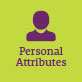 Display Resilience and CourageFoundationalAct with IntegrityFoundationalManage SelfFoundationalValue DiversityFoundational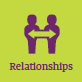 Communicate EffectivelyFoundationalCommit to Customer ServiceFoundationalWork CollaborativelyFoundationalInfluence and NegotiateFoundational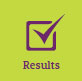 Deliver ResultsFoundationalPlan and PrioritiseFoundationalThink and Solve ProblemsFoundationalDemonstrate AccountabilityFoundational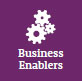 FinanceFoundationalTechnologyFoundationalProcurement and Contract ManagementFoundationalProject ManagementFoundationalNSW Public Sector Capability FrameworkNSW Public Sector Capability FrameworkNSW Public Sector Capability FrameworkGroup and CapabilityLevelBehavioural IndicatorsPersonal AttributesManage SelfFoundationalBe willing to develop and apply new skillsShow commitment to completing work activities effectivelyLook for opportunities to learn from the feedback of othersRelationshipsCommit to Customer ServiceFoundationalUnderstand the importance of customer serviceHelp customers understand the services that are availableTake responsibility for delivering services which meet customer requirementsKeep customers informed of progress and seek feedback to ensure their needs are metShow respect, courtesy and fairness when interacting with customersResultsPlan and PrioritiseFoundationalPlan and coordinate allocated activitiesRe-prioritise own work activities on a regular basis to achieve set goalsContribute to the development of team work plans and goal settingUnderstand team objectives and how own work relates to achieving theseBusiness EnablersTechnologyFoundationalDisplay familiarity and confidence in the use of core office software applications or other technology used in roleUnderstand the use of computers, telecommunications, audio-visual equipment or other technologies used by the organisationUnderstand information, communication and document control policies and systems, and security protocolsComply with policies on acceptable use of technology